                                                                                                                                           «Утверждаю»	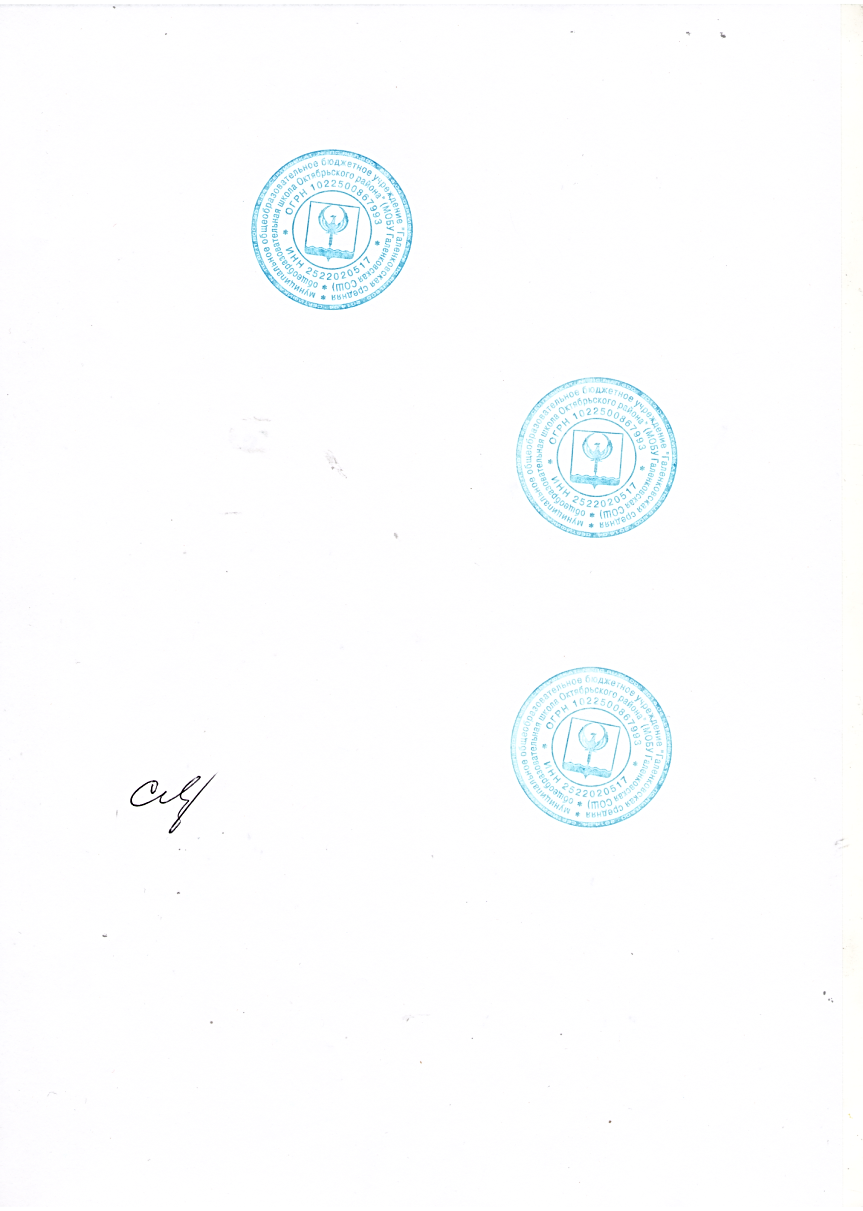 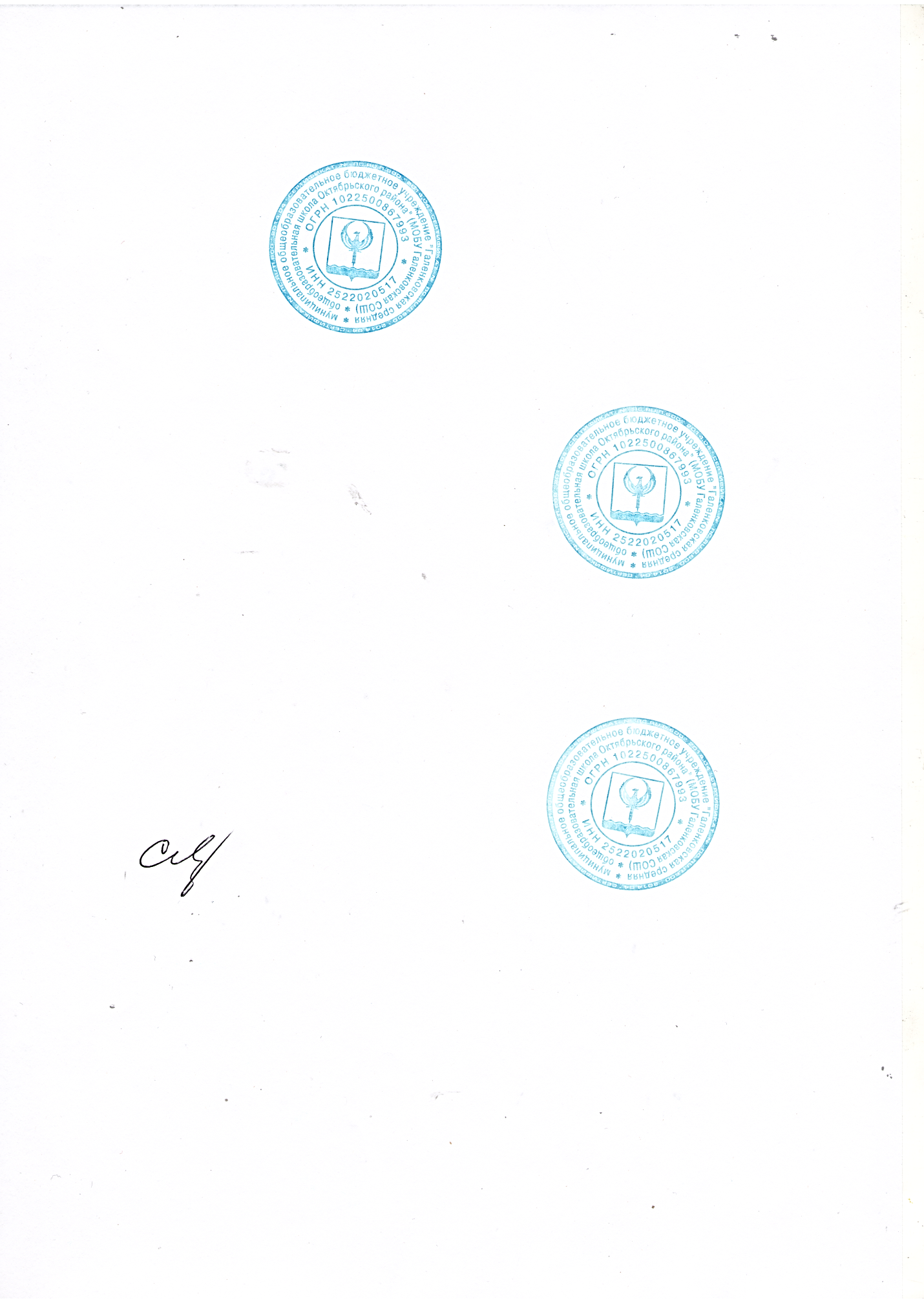                                                                                          Директор школы Смирнова О.С.                                                                             Приказ № 91 от 18.10.2018	ПоложениеО порядке использования сети Интернет в МОБУ Галенковская СОШ1.Общие положенияНастоящее Положение регулирует условия и порядок использования сети Интернет через ресурсы общеобразовательного учреждения обучающимися, преподавателями и сотрудниками МОБУ ГСОШ.Использование сети Интернет в Школе направлено на решение задач учебно-воспитательного процесса.При разработке Положения о порядке использования сети Интернетучитывались:законодательство Российской Федерации;опыт целесообразной и эффективной организации учебного процесса с использованием информационных технологий и возможностей Интернета;цели образовательного процесса и интересы обучающихся.Принципы использования сети Интернет в Школе:соответствия образовательным целям;содействия гармоничному формированию и развитию личности;уважения закона, авторских и смежных прав, а также иных прав, чести и достоинства других граждан и пользователей Интернета;приобретения новых навыков и знаний;расширения применяемого спектра учебных и наглядных пособий;социализации личности, введения в информационное общество.Настоящее Положение имеет статус локального нормативного акта МОБУ ГСОШ. Срок действия Положения неограничен. В Положение вносятся изменения в соответствии с установленным законодательством порядке.2.Организация использования сети Интернет в Школе.Директор школы:отвечает за обеспечение эффективного доступа к сети Интернет в данной школе, а также за выполнение установленных правил.для обеспечения доступа участников образовательного процесса к сети Интернет назначает своим приказом ответственного за организацию работы с Интернетом и ограничение доступа.        Во время уроков и других занятий в рамках учебного плана контроль использования обучающимися сети Интернет осуществляет преподаватель, ведущий занятие. Преподаватель: наблюдает за использованием компьютера и сети Интернет обучающимися; принимает меры по пресечению обращений к ресурсам, не имеющим отношения к образовательному процессу.наблюдает за использованием компьютера и сети Интернет обучающимися;принимает меры по пресечению обращений к ресурсам, не имеющих отношения к образовательному процессу;сообщает классному руководителю о преднамеренных попытках обучающегося осуществить обращение к ресурсам, не имеющим отношения к образовательному процессу.Доступ обучающихся к сети Интернет вне учебных занятий разрешается только в присутствии преподавателя. Контроль использования ресурсов Интернета осуществляется данным преподавателем. При использовании сети Интернет в Школе обучающимся предоставляется доступ только к тем ресурсам, содержание которых не противоречит законодательству Российской Федерации и которые имеют прямое отношения к образовательному процессу.Пользователи сети Интернет в Школе должны учитывать, что технические средства и программное обеспечение не могут обеспечить полную фильтрацию ресурсов сети Интернет вследствие частого обновления ресурсов. В связи с этим существует вероятность обнаружения обучающимися ресурсов, не имеющих отношения к образовательному процессу и содержание которых противоречит законодательству Российской Федерации. Участникам использования сети Интернет в Школе следует осознавать, что Школа не несет ответственности за случайный доступ к подобной информации, размещенной не на Интернет-ресурсах Школы.3. Принципы размещения информации на Интернет-ресурсах ШколыПринципы размещения призваны обеспечивать: соблюдение действующего законодательства Российской Федерации, интересов и прав граждан, защиту персональных данных обучающихся, преподавателей и сотрудников; достоверность и корректность информации.Персональные данные обучающихся (включая фамилию и имя, класс/год обучения, возраст, фотографию, данные о месте жительства, телефонах и пр., иные сведения личного характера) могут размещаться на Интернет-ресурсах, создаваемых Школой, только с письменного согласия родителей или иных законных представителей обучающихся. Персональные данные преподавателей и сотрудников Школы размещаются на его Интернет ресурсах только с письменного согласия лица, чьи персональные данные размещаются.В информационных сообщениях о мероприятиях, размещенных на сайте Школы без уведомления и получения согласия упомянутых лиц или их законных представителей, могут быть указаны лишь фамилия и имя обучающегося либо фамилия, имя и отчество преподавателя, сотрудника или родителя.При получении согласия на размещение персональных данных представитель Школы обязан разъяснить возможные риски и последствия их опубликования. Школа не несет ответственности за такие последствия, если предварительно было получено письменное согласие лица (его законного представителя) на опубликование персональных данных.4. Правила использования сети Интернет в Школе.         Использование сети Интернет в Школе осуществляется в целях образовательного процесса.По разрешению лица, ответственного за организацию в школе работы сети Интернет, или администратора сайта преподаватели, сотрудники и обучающиеся вправе:размещать собственную информацию в Интернет, интернет - ресурсах школы;записывать полученную информацию на личные носители информации(дискеты, CD - диски, флеш-накопители), предварительно проверив электронный носитель на наличие вирусов.Участники образовательного процесса обязаны:сохранять оборудование в целости и сохранности.предпринимать только разрешенные в явной форме действия с данными принимать меры по ответственному хранению средств ИКТ, полученных для индивидуального или группового использования, не оставлять их без присмотра, не допускать порчи оборудования.принимать разумные меры по предотвращению запрещенных действий в сети Интернет со стороны других участников образовательного процесса, в том числе  обучающихся.Участникам образовательного процесса запрещается:обращаться к ресурсам, содержание и тематика которых не допустимы для несовершеннолетних и/или нарушают законодательство Российской Федерации;осуществлять загрузки мультимедийных файлов и программ на компьютер ОУ без разрешения администратора;распространять оскорбительную, не соответствующую действительности, порочащую других лиц информацию, угрозы;намеренно негативно влиять на работу информационных систем;менять чужие данные, кроме специальных, явно оговоренных случаев; Менять коды исполняемых программ, кроме специальных случаев: программ, созданных самим участником образовательного процесса (для которых изменение кода также может быть ограничено специальными условиями), программ, изменяемых в рамках учебного задания и т. д.;рассылать информацию, существенная часть адресатов которой, не предполагала получить ее или могла бы возражать против получения;знакомиться с содержанием информации, создатели или владельцы которой не предполагали такого знакомства;осуществлять любые сделки через Интернет;запрещается просмотр сайтов, не предназначенных для знакомства с ними, детьми до 18 лет;запрещается прослушивание или загрузка (скачивание) из Интернета музыкального произведения или видеофильма; это допустимо только при наличии явного и конкретного разрешения классного руководителя или лица, ответственного за использование Интернет;использовать Интернет в целях, не связанных с образовательным процессом.При случайном обнаружении ресурса, содержание которого несовместимо с целями образовательного процесса, участник образовательного процесса обязан незамедлительно сообщить об этом преподавателю, проводящему занятие. Преподаватель обязан зафиксировать интернет-адрес (URL) ресурса и время его обнаружения и сообщить об этом лицу, ответственному за работу Интернета и ограничение доступа. Ответственный обязан:принять информацию от преподавателя;направить информацию о некатегоризированном ресурсе оператору технических средств и программного обеспечения технического ограничения доступа к информации (в течение суток);в случае явного нарушения обнаруженным ресурсом законодательства         Российской Федерации - сообщить о нем по специальной «горячей линии» для принятия мер в соответствии с законодательством Российской Федерации (в течение суток).Передаваемая информация должна содержать:интернет-адрес (URL) ресурса; дату и время обнаружения;сообщение о тематике ресурса, предположения о нарушении ресурсом законодательства Российской Федерации либо его несовместимости с задачами образовательного процесса;информацию об установленных в ОУ технических средствах технического ограничения доступа к информации.5. Права получения информации, доступа к информации       Доступ к информации устанавливаются в соответствии со следующими общими принципами:Персональные данные учащихся доступны классному руководителю, заместителю директора, директору, секретарю учебной части, частично самому учащемуся, родителям данного учащегося, структурам здравоохранения вне школы.Персональные данные работника школы доступны самому работнику и другим лицам в соответствии с Положением о защите персональных данных и действующим законодательством.Данные о деятельности Школы доступны широкой общественности через сайт школы galengrad2011.edusite.ru.